На базе МБУ ДО «СЮТ» 5 июля педагоги дополнительного образования Чухлебова Оксана Александровна и Усенкова Анна Сергеевна провели познавательно-игровую викторину «Велосипедисты, внимание! Дорога!» Цель викторины: закрепить знания о ПДД, дорожных знаках, правила поведения на улице. 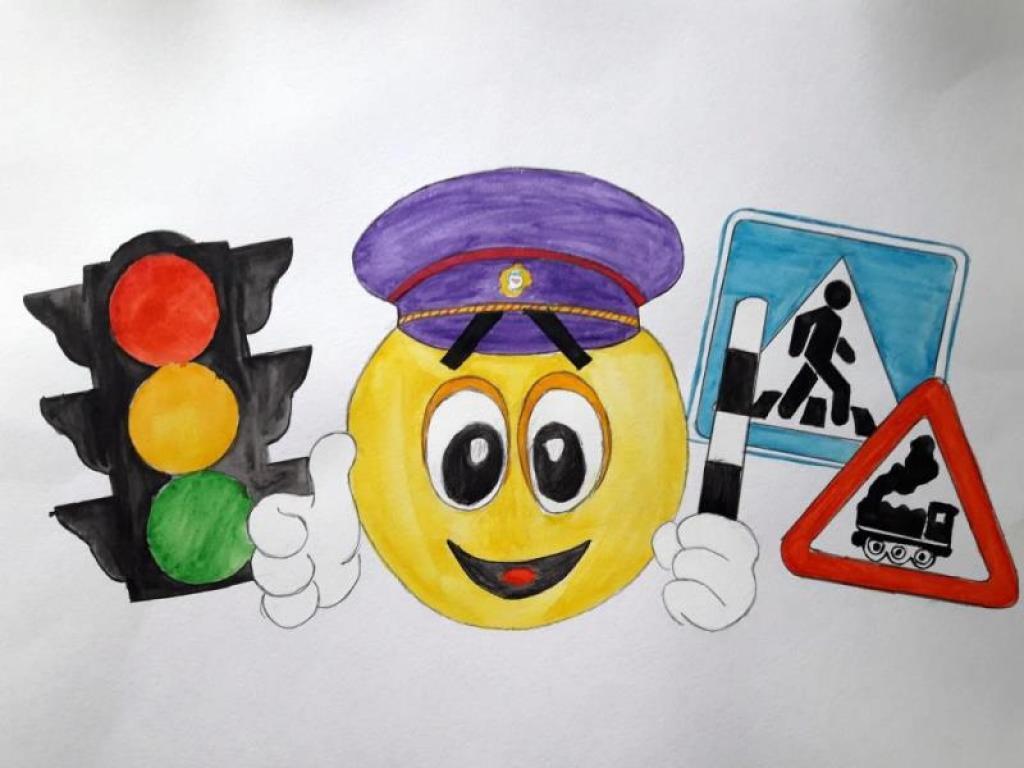 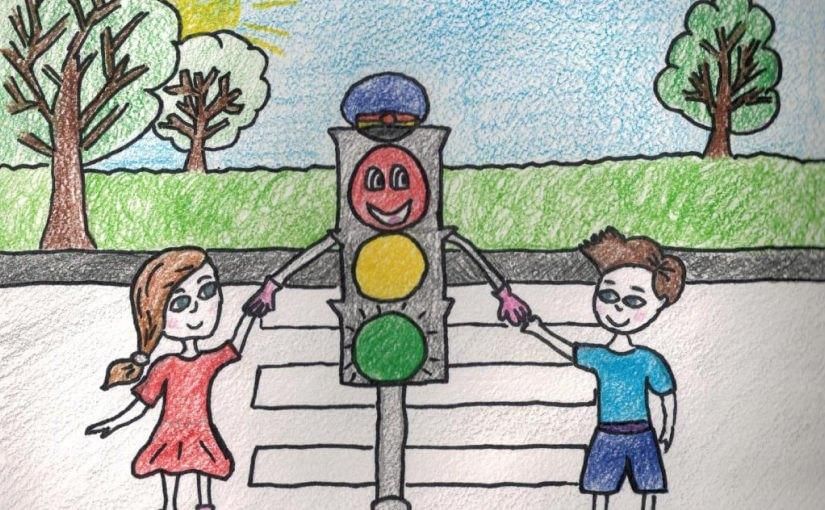 